
Структура индивидуально-образовательного маршрута для детей с ограниченными возможностями здоровья.школыУчастники: классный руководитель, учителя  Педагог-психолог, социальный педагог.Индивидуальный образовательный маршрут обучающегося с ОВЗ1. ПоясненияДети с ограниченными возможностями  - это дети, состояние здоровья которых препятствует развитию общеобразовательных программ вне определенных условий образования и обучения, т.е. дети с ограниченными возможностями или дети с временными или постоянными физическими ограничениями и / или умственным развитием. Эти дети учатся в общем образовании. Основная проблема неуспеваемости детей с ограниченными возможностями - это несоответствие интеллектуальной системы ребенка школьной системе. В соответствии с частью 1 статьи 79 Федерального закона «Об образовании в Российской Федерации» от 29 декабря 2012 г. № 273 (далее - Федеральный закон «Об образовании в Российской Федерации») установлено: «... Содержание образования и условия организации обучения и обучения студентов с ограниченными возможностями (далее -) определяют адаптированную образовательную программу, а для инвалидов также индивидуальную программу реабилитации инвалидов предназначен для обучения в общеобразовательной школе.Индивидуальная траектория обучения - это документ, отражающий специфические условия максимальной реализации особых образовательных потребностей обучающегося с ОВЗ в учебно-воспитательном процессе на заданном образовательном уровне. Индивидуальная образовательный маршрут  - это разнообразная образовательная программа, которая дает ребенку возможность освоить образовательную программу, педагогически поддерживая его самоопределение и самореализацию.Индивидуальный образовательный маршрут определяется образовательными потребностями, индивидуальными навыками и возможностями обучающегося (степенью подготовки к освоению программы), а также существующими стандартами содержания образования.Основная цель - создание гуманной образовательной среды в школе с целью социальной и личностной реабилитации детей с ограниченными возможностями и их последующей интеграции в современное социально-экономическое и культурно-нравственное пространство.ИОМ  предлагает решение основных задач:- создать условия для реализации учебной программы;-организация качественной коррекционно-реабилитационной работы с различными формами нарушений развития;- укрепление и поддержание здоровья обучающихся на основе образовательного процесса;- создание благоприятного психологического и образовательного климата для реализации индивидуальных навыков с ограниченными возможностями;-расширение материальной базы школы и вспомогательных ресурсов для организации обучения детей с ограниченными возможностями.Ожидаемые конечные результаты:Обеспечение базового уровня образования для учащихся с ограниченными возможностями.- реализовано на первом образовательном этапе - 4-5 лет:- второй этап - общее базовое образование - 5 лет.2. Принципы разработки и реализацииПринцип гуманизации - заключается в реализации личностно-ориентированного подхода, направленного на общее развитие, его социализацию, максимальную интеграцию в современную жизнь.Принцип индивидуального подхода подразумевает необходимость определения индивидуальной цели обучения и воспитания, подбор содержания, выбор форм и методов обучения для каждого ребенка с учетом его профессиональных и образовательных потребностей, образовательных возможностей и условий. .Принцип системности - обеспечивает единство обучения, диагностики, коррекции и развития учащимся с ОВЗ, то есть системный подход к анализу особенностей их развития и исправлению нарушений, а также комплексный многоуровневый подход к решению проблемы;Принцип комплексного подхода - предполагает интеграцию обучения и коррекции путем включения корректирующего компонента в рабочий учебный план, ориентированный на первичные дефекты, представленные в структуре нарушений развития учащихся.Принцип преемственности - гарантирует непрерывность педагогической помощи с ограниченными возможностями здоровья до полного решения проблемы или определения подхода к ее решению.Принцип комплексного взаимодействия всех участников образовательного процесса при реализации ИОМ предполагает постоянное сотрудничество преподавателей, психолога, администрации образовательных учреждений, медицинских работников и других специалистов для наиболее успешной реализации цели обучения по ИОМ.Принцип приоритета самостоятельных форм учебной деятельности - предполагает максимальную активность и самостоятельность обучающегося  в процессе обучения.3.  Условия реализацииОрганизационные условияИндивидуально образовательный маршрут  предусматривает как вариативные формы обучения, так и различные варианты специального сопровождения учащихся с ограниченными возможностями здоровья. Психолого-педагогическое обеспечение включает:- оптимальный режим учебных нагрузок;- коррекционную направленность учебно-воспитательного процесса;- учёт индивидуальных особенностей ребёнка;- соблюдение комфортного психоэмоционального режима;- использование современных педагогических технологий;- оздоровительный и охранительный режим;- укрепление физического и психического здоровья;- профилактику физических, умственных и психологических перегрузокобучающихся;- соблюдение санитарно-гигиенических правил и норм;- участие всех детей с ограниченными возможностями здоровья, независимо от степени выраженности нарушений их развития, вместе с нормально развивающимися детьми в воспитательных, культурно-развлекательных, спортивно-оздоровительных и иных досуговых мероприятиях.Данная работа обеспечивается взаимодействием следующих специалистов и педагогов:- педагог-психолог;- социальный педагог;- учителя- предметники;- классный руководитель;- медсестра.Медсестра контролирует соблюдение требований СанПин 2.4.2.2821-10.Педагог - психолог проводит диагностику эмоциональной сферы, эстетических и познавательных потребностей и оказывает помощь ребенку и родителям (законным представителям) в решении сложных социально-эмоциональных проблем.Совместно с социальным педагогом, педагогом – психологом и медсестрой комплексное психолого-педагогическое и медико-социального сопровождения учащихся с целью создания условий для их наиболее полной самоорганизации и освоения образовательных программ осуществляет классный руководитель и учителя – предметники.4.  Программно-методическое обеспечение:-УМК и рабочие программы по учебным предметам;- диагностический и коррекционно-развивающий инструментарий, необходимый для осуществления профессиональной деятельности учителя, педагога-психолога, социального педагога- цифровые образовательные ресурсы.5.  Информационное обеспечение- создание информационной образовательной среды для дистанционной формы обучения детей, имеющих трудности в передвижении, с использованием современных информационно-коммуникационных технологий.- создание системы широкого доступа детей с ограниченными возможностями здоровья, родителей (законных представителей), педагогов к сетевым источникам информации, к информационно-методическим фондам, предполагающим наличие методических пособий и рекомендаций по всем направлениям и видам деятельности, наглядных пособий, мультимедийных, аудио- и видеоматериалов.6.  Содержание рабочих программ по учебным предметамРабочие программы для учащихся с ОВЗ составляются на основе примерных программ по предметам. Они соответствуют требованию ФКГОС и ФГОС. Программы определяют цели и задачи изучения предмета, возможные уровни освоения учебного материала, критерии и способы оценки образовательных результатов. Количество часов, отведенное на изучение программного материала, планируется исходя из индивидуального учебного плана.7.  Педагогические технологии, формы и методы обученияи воспитания детей с ОВЗ1. Технологии современного традиционного обучения.Традиционное обучение предусматривает классно-урочную организацию обучения, которая позволяет обеспечить:- систематический характер обучения;- логически правильное изучение учебного материала;и оптимизировать затраты ресурсов при обучении.2. Технологии на основе личностной ориентации образовательного процесса. Эта группа педагогических технологий характеризуется ориентацией на свойства личности, ее формирование и развитие в соответствии с природными способностями человека, максимальной реализацией возможностей детей. Она представлена технологиями педагогики сотрудничества, реализующими гуманно-личностный подход к ребенку, применяющими активизирующий и развивающий дидактический комплекс, осуществляющими педагогизацию окружающей среды. Работа с применением данных технологий обеспечивает наиболее полное погружение учащихся в педагогический процесс, «проживание» в себе особенностей такого взаимодействия участников педагогического процесса, которое характеризуется гуманно-личностный и более того, индивидуальный подход к ребенку.3. Педагогические технологии на основе активизации и интенсификации деятельности учащихся. Реализуют принцип активности ребенка в образовательном процессе, осуществляется мотивация, осознанность потреблений в усвоении знаний и умений, достигается соответствие социальным запросам учащихся, их родителей и социального окружения.В группу этих технологий входят игровые технологии, проблемное обучение, коммуникативная технология элементы которых реализуют педагоги школы.4. Игровые технологии (в основном познавательные и деловые игры) широко применяются на всех уровнях обучения, поскольку они являются универсальным способом передачи опыта старших поколений, а в структуру игры как деятельности органично входят целеполагание, планирование, реализация цели, анализ результатов, в которых личность реализует себя как субъект деятельности.5. Проблемное обучение – такая организация учебных занятий, которая предполагает создание под руководством учителя проблемных ситуаций и активную самостоятельную деятельность учащихся по их разрешению, в результате чего происходит творческое овладение знаниями, умениями и навыками и развитие мысленных способностей обучающихся. Проблемное обучение является важной подготовительной ступенькой к достижению компетентности как прогнозируемого уровня образованности, подготовке к решению учебных и жизненных задач.6. Информационные (компьютерные) технологии обеспечивают развитие умений работать с информацией, развивают коммуникативные способности учащихся, формируют исследовательские умения, умения принимать оптимальные решения, позволяют каждому работать в оптимальном темпе и на оптимальном для него содержания. Тем самым происходит подготовка учащихся к жизни в информационном обществе и освоению профессиональных образовательных программ.8. Аттестация учащихсяАттестация учащихся с ОВЗ проводится в форме:- текущей и промежуточной аттестации в соответствии с локальными нормативными акта- государственной (итоговой аттестации) в соответствие с нормативными документами по проведению ОГЭ и ЕГЭ.9. Ожидаемые результаты внедрения ИОМ:- уменьшение количества учащихся со стойкими проблемами в обучении и личностном развитии;- формирование эффективных поведенческих стратегий и личностных ресурсов у детей с ОВЗ;- включение в систему коррекционной работы школы взаимодействия с другими организациями;- повышение профессионального уровня педагогического коллектива по проблемам коррекционной работы с учащимися с ОВЗ.В образовательном учреждении созданы комфортные и доступные среды в обучении, развитии и воспитании детей с ОВЗ:- способствующей качественному и доступному образованию;- предоставляющей совместное обучение детей с ОВЗ и детей, не имеющих нарушений развития;- обеспечивающей социальную адаптацию и интеграцию в социуме детей с ограниченными возможностями здоровья.Источники информации: ресурсы интернета и закон об образованииСТРУКТУРА ИНДИВИДУАЛЬНОГО ОБРАЗОВАТЕЛЬНОГО МАРШРУТА1.ТИТУЛЬНЫЙ ЛИСТ-наименование учреждения-согласование с родителями-гриф утверждения руководителем-назначение программы-адресность программы-срок реализации2.ПОЯСНИТЕЛЬНАЯ ЗАПИСКА-краткая психолого-педагогическая характеристика ребенка-цель и задачи-примерные программы3.ИНДИВИДУАЛЬНЫЙ УЧЕБНЫЙ ПЛАН (расписание урочной и внеурочной деятельности)4.СОДЕРЖАНИЕ ПРОГРАММЫБЛОК 1 Общие сведения-данные о родителях (законных представителях)-заключение и рекомендации ПМПК-рекомендации специалистов сопровожденияБЛОК 2 Сведения об усвоении образовательной программыБЛОК 3 Организация коррекционно-развивающей работыБЛОК 4 Социализация5.ОСНОВНЫЕ ТРЕБОВАНИЯ К РЕЗУЛЬТАТАМ   РЕАЛИЗАЦИИ ИОМ (Результаты реализации ИОМ)6. РЕКОМЕНДАЦИИ1.Титульный лист«наименование учреждения»Индивидуальный образовательный маршрут обучающегося____________________________________________________________________Срок реализации: 4годаАдресность программы:ИОМ для ребенка ОВЗ20___-20___ учебный год2.Пояснительная записка3.Индивидуальный учебный план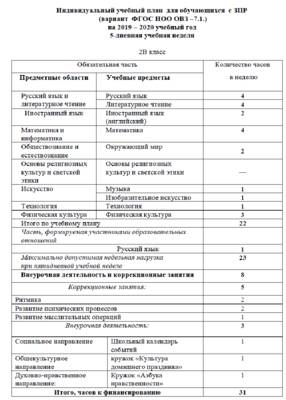 4.Содержание программыБлок 1 Общие сведенияБлок 2 Сведения об усвоении образовательной программыДля 2-4 классов итоги успеваемости в виде оценочной таблицы.Сведения об усвоение образовательной программы (для 1класса: результативность – оценка достижения планируемых результатов во всех таблицах указывается одним из трех числовых значений соответственно:0 – планируемые результаты не достигнуты1 – достижение планируемых результатов имеет незначительную положительную динамику2 - достижение планируемых результатов имеет значительную положительную динамику)Блок 3 Организация коррекционно-развивающей работыБлок 4 Социализация5.Результаты реализации ИОМ6.Рекомендации:Учителям:Родителям:Федеральный государственный образовательный стандарт начального общего образования предписывает обеспечить условия для индивидуального развития всех обучающихся, в особенности тех, кто нуждается в специальных условиях обучения – ограниченные возможности здоровья. Одна из форм сопровождения таких детей – индивидуальный образовательный маршрут (ИОМ).СОГЛАСОВАНОРодитель (законный представитель)______________/ ___________/«___» ______________20__г.УТВЕРЖДАЮДиректор МКОУ «  »____________/ _____________/Приказ №от «__ »____________   20___г.Ф.И.О. ребенка:                                   Возраст:Ф.И.О. ребенка:                                   Возраст:Школа:   Класс:Школа:   Класс:Ф.И.О. родителей: матьФ.И.О. родителей: матьФ.И.О. основного учителя:Ф.И.О. основного учителя:Группа (особые потребности):Группа (особые потребности):Заключение ПМПК:Заключение ПМПК:Ф.И.О. специалистов сопровождения:(Приложение к ИОМ)Учитель-логопед:Педагог-психолог:Социальный педагог:Ф.И.О. специалистов сопровождения:(Приложение к ИОМ)Учитель-логопед:Педагог-психолог:Социальный педагог:Психолого-педагогическая характеристикаобучающегосяОсновная цель на текущий период в направлении развития и социализации ребенка на 2020-2021 уч. годОбщие задачи на период реализацииИОП (2020-2021                  уч. год)Режим пребывания ребенка в ООПримерные программыДанные о родителях (законных представителях)Сведения о семье: полная или неполная, состав семьи, адрес проживания, контакты.Есть ли поддержка со стороны других родственников; естьли у ребенка няня или постоянный сопровождающий. Данная информация важна для понимания необходимости и объема помощи семье ребенка с ОВЗ, а так же для определения режима пребывания ребенка в школе.Взаимодействие с семьейНаправления взаимодействияСодержание работыЗаключение и рекомендации ПМПКРекомендации специалистов сопровожденияПредметы1четАнализ2четАнализ3четАнализ4четАнализГодАнализПромеж.анализВПРитогАнализРусский языкМатематикаЛитературное чтениеОкружающий мирМузыкаИЗОТехнологияПредмет(образовательнаяобласть)Требования стандарта:планируемые предметные результаты на текущий периодобученияКонкретныезадачи для ребенкана периодПоказателидостиженийна конец годаРезультативностьФормы оценкииндивидуальных достижений,результатов учебнойдеятельностиМатематикаЛитературное чтениеРусский язык№НаименованиеДолгосрочные цели (на учебный год)Результативность1Русский язык2Литературное чтение3Математика4Окружающий мир5Музыка6Технология7Изобразительное искусствоНаправления деятельностиКонкретные задачи на периодОтветственныеФормы деятельностиПоказатели достижения на конец годаРезультативностьФормы оценки достиженияРезультатЦели на будущееУчебная деятельностьВнеурочная деятельностьКоррекционная деятельностьСоциализация